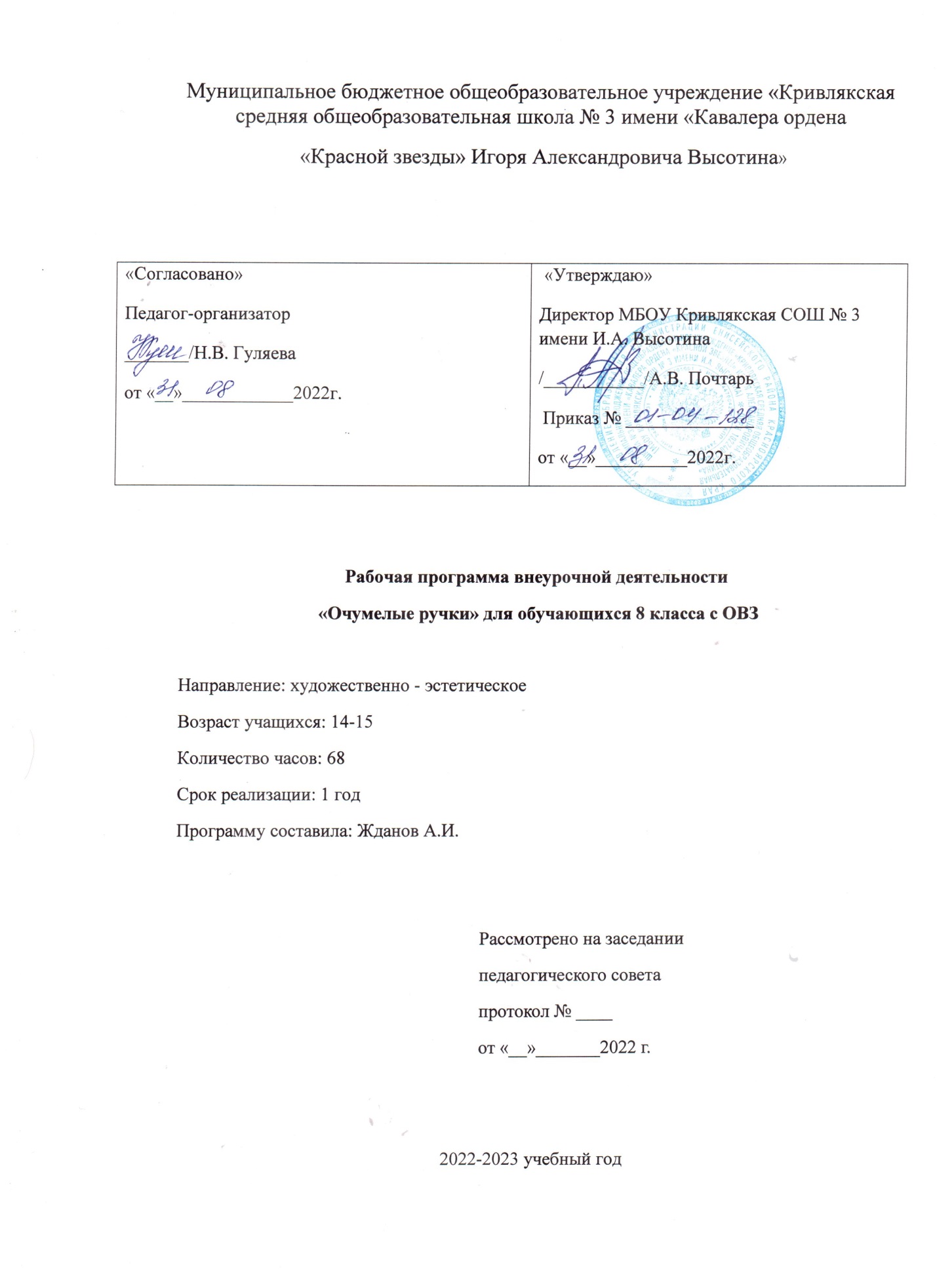 Муниципальное бюджетное общеобразовательное учреждение «Кривлякская средняя общеобразовательная школа № 3 имени «Кавалера ордена «Красной звезды» Игоря Александровича Высотина»Рабочая программа внеурочной деятельности «Очумелые ручки» для обучающихся 8 класса с ОВЗНаправление: художественно - эстетическоеВозраст учащихся: 14-15Количество часов: 68Срок реализации: 1 годПрограмму составила: Жданов А.И.Рассмотрено на заседании педагогического советапротокол № ____от «__»_______2022 г.2022-2023 учебный годПОЯСНИТЕЛЬНАЯ ЗАПИСКААктуальность и назначение программыПрограмма разработана в соответствии с требованиями Федерального государственного образовательного стандарта основного общего образования, ориентирована на обеспечение индивидуальных потребностей обучающихся и направлена на достижение планируемых результатов освоения Программы основного общего образования с учётом выбора участниками образовательных отношений курсов внеурочной деятельности. Это позволяет обеспечить единство обязательных требований ФГОС во всём пространстве школьного образования: не только на уроке, но и за его пределами.Нормативную правовую основу настоящей рабочей программы курса внеурочной деятельности «Очумелые ручки» для 8 класса составляют следующие документы:Федеральный закон от 29.12.2012 N 273-Ф3 (ред. от 31.12.2014) «Об образовании в Российской федерации»;Стратегия национальной безопасности Российской Федерации. Указ Президента Российской Федерации от 2 июля 2021 г. № 400 «О Стратегии национальной безопасности Российской Федерации»; Приказ Министерства просвещения Российской Федерации от 31.05.2021г. №287 «Об утверждении и введении в действие федерального государственного образовательного стандарта основного общего образования»; Постановление Главного государственного санитарного врача РФ   от 28.09.2020 №28;  об утверждении Санитарных правил СП 2.4.3648-20 «Санитарно-эпидемиологические требования к организациям воспитания и обучения, отдыха и оздоровления детей и молодежи»; Постановление Главного государственного санитарного врача РФ от 28 января 2021 года N 2  об утверждении санитарных правил и норм СанПиН 1.2.3685-21 "Гигиенические нормативы и требования к обеспечению безопасности и (или) безвредности для человека факторов среды обитания";Приказ Министерства просвещения Российской Федерации от 18.07.2022 № 569 «О внесении изменений в федеральный государственный образовательный стандарт начального общего образования». (Зарегистрирован 17.08.2022 № 69676.);Устав муниципального бюджетного общеобразовательного учреждения  «Кривлякская средняя общеобразовательная школа № 3 имени «Кавалера ордена «Красной звезды» Игоря Александровича Высотина»;Годовой календарный учебный график на 2022-2023 учебный год;Рабочая программа воспитания муниципального бюджетного общеобразовательного учреждения  «Кривлякская средняя общеобразовательная школа № 3 имени «Кавалера ордена «Красной звезды» Игоря Александровича Высотина».Образовательная внеурочная деятельность «Очумелые ручки» - рассчитана на 1 год, которая носит индивидуальный характер обучения и составлена с учетом  психофизических возможностей обучающихся  и по  показателям  обучаемости  детей данного  класса. В процессе обучения школьники знакомятся с разметкой деталей, пилением, строганием, сверлением древесины, скреплением деталей в изделия и украшением их. Приобретают навыки владения столярными инструментами и приспособлениями, узнают правила ухода за ними. Некоторые из инструментов и приспособлений изготовляют сами. Кроме того, ребята учатся работать на сверлильном и токарном станках, применять лаки, клеи, красители. Составлять и читать чертежи, планировать последовательности выполнения трудовых операций, оценивание результатов своей и чужой работы также входят в программу обучения. В процессе разработки программы главным ориентиром стала цель гармоничного единства личностного, познавательного, коммуникативного и социального развития учащихся, воспитанию у них интереса к активному познанию истории материальной культуры и семейных традиций своего и других народов, уважительного отношения к труду.Данная работа представит детям широкую картину мира прикладного творчества, поможет освоить разнообразные технологии в соответствии с индивидуальными предпочтениями.Занятия художественной практической деятельностью по данной программе решают не только задачи художественного воспитания, но и более масштабные – развивают интеллектуально-творческий потенциал ребёнка. Освоение множества технологических приёмов при работе с разнообразными материалами в условиях простора для свободного творчества помогает детям познать и развить собственные способности и возможности, создаёт условия для развития инициативности, изобретательности, гибкости мышления.Важным направлением в содержании программы является духовно-нравственное воспитание младшего школьника. На уровне предметного воспитания создаются условия для воспитания:патриотизма: через активное познание истории материальной культуры и традиций своего и других народов;трудолюбия, творческого отношения к учению, труду, жизни;ценностного отношения к прекрасному, формирования представления об эстетических ценностях;ценностного отношения к природе, окружающей среде;ценностного отношения к здоровью (освоение приёмов безопасной работы с инструментами, понимание детьми необходимости применения экологически чистых материалов, организация здорового созидательного досуга).Наряду с реализацией концепции духовно-нравственного воспитания, задачами привития младшим школьникам технологических знаний, трудовых умений и навыков программа выделяет и другие приоритетные направления, среди которых:интеграция предметных областей в формировании целостной картины мира и развитии универсальных учебных действий;формирование информационной грамотности современного школьника;развитие коммуникативной компетентности;формирование умения планировать, контролировать и оценивать учебные действия в соответствии с поставленной задачей и условиями её реализации;овладение логическими действиями сравнения, анализа, синтеза, обобщения, классификации по родовидовым признакам, установление аналогий и причинно-следственных связей, построения рассуждений, отнесения к известным понятиям.Отличительные особенности программыБазовые теоретические идеи, ключевые понятияСистемно-деятельностный и личностный подходы в начальном обучении предполагают активизацию познавательной деятельности каждого учащегося с учётом его возрастных и индивидуальных особенностей. Раскрытие личностного потенциала младшего школьника реализуется путём индивидуализации учебных заданий. Ученик всегда имеет выбор в принятии решения, исходя из его степени сложности. Он может заменить предлагаемые материалы и инструменты на другие, с аналогичными свойствами и качествами.Занятия ручным трудом, аппликацией и рисованием позволяют проявить себя детям с теми особенностями интеллекта, которые в меньшей степени востребованы на других учебных предметах. Программа внеурочной деятельности «Очумелые ручки» должна помочь стимулировать развитие учащихся путем тренировки движений пальцев рук, развивать познавательные потребности и способности каждого учащегося, создать условия для социального и культурного самовыражения личности ребенка.Недостаточная сформированность пространственного восприятия и зрительно-моторных координаций является причиной возникновения трудностей в обучении детей. Учеными установлено, что активные физические действия пальцами благотворно влияют на весь организм. Приблизительно треть мозговых центров, отвечающих за развитие человека, непосредственно связано с руками. Развивая моторику, мы создаем предпосылки для становления многих психических процессов. Ученые и педагоги, изучавшие деятельность мозга, психику детей, отмечают большое стимулирующее влияние функций руки. Ни один предмет не даст возможности для такого разнообразия движений пальцами кисти руки, как ручной труд. На занятиях предметно-практической деятельности развиваются тонко-координированные движения: точность, ловкость, скорость. Занятия внеурочной деятельности «Очумелые ручки» дают возможность для развития зрительно - пространственного восприятия воспитанников, творческого воображения, разных видов мышления, интеллектуальной активности, речи, воли, чувств.Этапы реализации, их обоснование и взаимосвязьПрограмма предусматривает использование традиционных и нетрадиционных (выжигание, рисование карандашом, перевод рисунка на дерево) техник. В план работы включены такие виды деятельности: работа с природным материалом, рисование, выжигание.Формы проведения занятий различны. Предусмотрены как теоретические (рассказ педагога, показ педагогом способа действия, показ видеоматериалов, беседа с детьми, рассказы детей), так и практические занятия, проведения конкурсов работ учащихся, подготовка и проведение выставок детских работ, вручение готовых работ родителям в качестве подарков.Программа рассчитана на 1 год обучения.Общее количество часов: 68 часовИз расчёта:2 часа в неделю:8 класс – 68 часов,Планируемые результаты освоения учащимися программы курса«Очумелые ручки»Прогнозируемый результат:Скоординированы движения кистей рук воспитанников;- развито творческое воображение у воспитанников;- сформирован интерес к творческой деятельности;- развита культура общения воспитанников, трудолюбие, усидчивость, терпение.Личностные универсальные учебные действияУ обучающегося будут сформированы:интерес к новым видам прикладного творчества, к новым способам самовыражения;познавательный интерес к новым способам исследования технологий и материалов;адекватное понимание причин успешности/неуспешности творческой деятельности.Обучающийся получит возможность для формирования:внутренней позиции на уровне понимания необходимости творческой деятельности, как одного из средств самовыражения в социальной жизни;выраженной познавательной мотивации;устойчивого интереса к новым способам познания.Регулятивные универсальные учебные действияОбучающийся научится:планировать свои действия;осуществлять итоговый и пошаговый контроль;адекватно воспринимать оценку учителя;различать способ и результат действия.Обучающийся получит возможность научиться:проявлять познавательную инициативу;самостоятельно находить варианты решения творческой задачи.Коммуникативные универсальные учебные действияУчащиеся смогут:допускать существование различных точек зрения и различных вариантов выполнения поставленной творческой задачи;учитывать разные мнения, стремиться к координации при выполнении коллективных работ;формулировать собственное мнение и позицию;договариваться, приходить к общему решению;соблюдать корректность в высказываниях;задавать вопросы по существу;контролировать действия партнёра.Обучающийся получит возможность научиться:учитывать разные мнения и обосновывать свою позицию;владеть монологической и диалогической формой речи;осуществлять взаимный контроль и оказывать партнёрам в сотрудничестве необходимую взаимопомощь.Познавательные универсальные учебные действияОбучающийся научится:осуществлять поиск нужной информации для выполнения художественной задачи с использованием учебной и дополнительной литературы в открытом информационном пространстве, в т.ч. контролируемом пространстве Интернет;высказываться в устной и письменной форме;анализировать объекты, выделять главное;осуществлять синтез (целое из частей);проводить сравнение, классификацию по разным критериям;устанавливать причинно-следственные связи;строить рассуждения об объекте.Обучающийся получит возможность научиться:осуществлять расширенный поиск информации в соответствии с исследовательской задачей с использованием ресурсов библиотек и сети Интернет;осознанно и произвольно строить сообщения в устной и письменной форме;использованию методов и приёмов художественно-творческой деятельности в основном учебном процессе и повседневной жизни.В результате занятий по предложенной программе учащиеся получат возможность:развивать образное мышление, воображение, интеллект, фантазию, техническое мышление, творческие способности;расширять знания и представления о традиционных и современных материалах для прикладного творчества;познакомиться с новыми технологическими приёмами обработки различных материалов;использовать ранее изученные приёмы в новых комбинациях и сочетаниях;познакомиться с новыми инструментами для обработки материалов или с новыми функциями уже известных инструментов;совершенствовать навыки трудовой деятельности в коллективе;оказывать посильную помощь в дизайне и оформлении класса, школы, своего жилища;достичь оптимального для каждого уровня развития;сформировать навыки работы с информацией.Тематический план, 8 классКалендарно тематическое планированиеПрограмма обеспечена учебно-методическим комплектом.1. Т.Н. Проснякова, Н.А. Цирулик. Умные руки – Самара: Корпорация «Фёдоров», Издательство «Учебная литература», 2014.2. Т.Н. Проснякова, Н.А. Цирулик. Уроки творчества – Самара: Корпорация «Фёдоров», Издательство «Учебная литература», 2014.3. С.И. Хлебникова, Н.А. Цирулик. Твори, выдумывай, пробуй! – Самара: Корпорация «Фёдоров», Издательство «Учебная литература», 2014.4. Т.Н. Проснякова Творческая мастерская – Самара: Корпорация «Фёдоров», Издательство «Учебная литература», 2014.5. Сайт Страна Мастеров http://stranamasterov.ru6. Сайт Всё для детей http://allforchildren.ru«Согласовано»Педагог-организатор_______/Н.В. Гуляеваот «__»____________2022г. «Утверждаю»Директор МБОУ Кривлякская СОШ № 3 имени И.А. Высотина/___________/А.В. Почтарь Приказ № ______________от «__»__________2022г.№ п/пНаименование разделаКоличество часовКоличество часовКоличество часов№ п/пНаименование разделаВсегоТеорияПрактика1Столярная подготовка материала для работ по дереву2112Резьба по дереву5233Художественное выжигание11564Отделка древесины лакокрасочными материалами6245Выполнение творческих проектов335286Выполнение авторского творческого проекта.1129Итого:Итого:681751Наименование раздела, темыКоличество часовКоличество часовКоличество часовНаименование раздела, темыВсегоТеорияПрактикаРаздел 1. Столярная подготовка материала для работ по дереву211История художественной обработки древесины.1Практическая работа по теме: «Заготовка материала. Заделка трещин»1Раздел 2. Резьба по дереву523Вводное занятие. Инструктаж по ТБ. Основные сведения о предприятиях и видах художественных промыслов1Изготовление инструмента для резьбы по дереву и подготовка его к работе.1Геометрическая резьба по дереву. Освоение приёмов выполнения геометрической резьбы.1Составление и нанесение на заготовку геометрического орнамента.1Основы композиции. Составление резной геометрической композиции. Перенос её на заготовку. Резание композиции.1Раздел 3. Художественное выжигание1056История выжигания. Инструменты и приспособления для выполнения работ по выжиганию. Декорирование изделий выжиганием. Основы композиции2Практическая работа по теме: «Контурное выжигание»2Основные приёмы выжигания.2Практическая работа по теме: «Совершенствование приёмов выжигания».2Практическая работа по теме: «Изготовление сувенира “Подкова на счастье”»2Раздел 4. Отделка древесины лакокрасочными материалами624Чистовая обработка поверхности материалов. Приемы инструмент. Пропитка олифой изделия из древесины. Травление древесины, лакировка, шлифовка2Практическая работа по теме: «Лакирование рамки для фотографии»2Практическая работа по теме: «Лакирование сувенира “Подкова на счастье”»2Раздел 5. Выполнение творческих проектов.33528Изготовление доски разделочной1Изготовление доски разделочной2Изготовление лопатки2Изготовление лопатки2Изготовление скалки2Изготовление «Ящика для инструментов»1Шлифовка2Декорирование2Сборка ящика2Защита проекта2Выполнение изделия «Скворечник». Конструирование.1Выбор материала.1Нанесение разметки на доску.1Выпиливание заготовок.1Заключительная отделка изделия. Обработка рашпилем и шлифовка. Лакирование.3Выполнение изделия «Кормушка для птиц». Конструирование.1Разработка чертежей кормушки.1Подбор материала.1Нанесение чертежа на выбранный материал.2Разметка материала2Поэтапное выполнение заготовки.1Выбор крепления.1Сбор кормушки для птиц. Обработка рашпилем и шлифовка. Лакирование.2Раздел 6.Выполнение авторского творческого проекта.1129Создание эскиза. Определение размеров. Разработка чертежей и выкроек. Разработка чертежей и выкроек1Разработка чертежей и выкроек. Разработка чертежей и выкроек2Составление технологической карты по изготовлению изделия.1Изготовление элементов изделия.1Изготовление элементов изделия.1Декорирование.1Сборка изделия. Обработка рашпилем и шлифовка. Лакирование.3Защита проекта1ВСЕГО681751